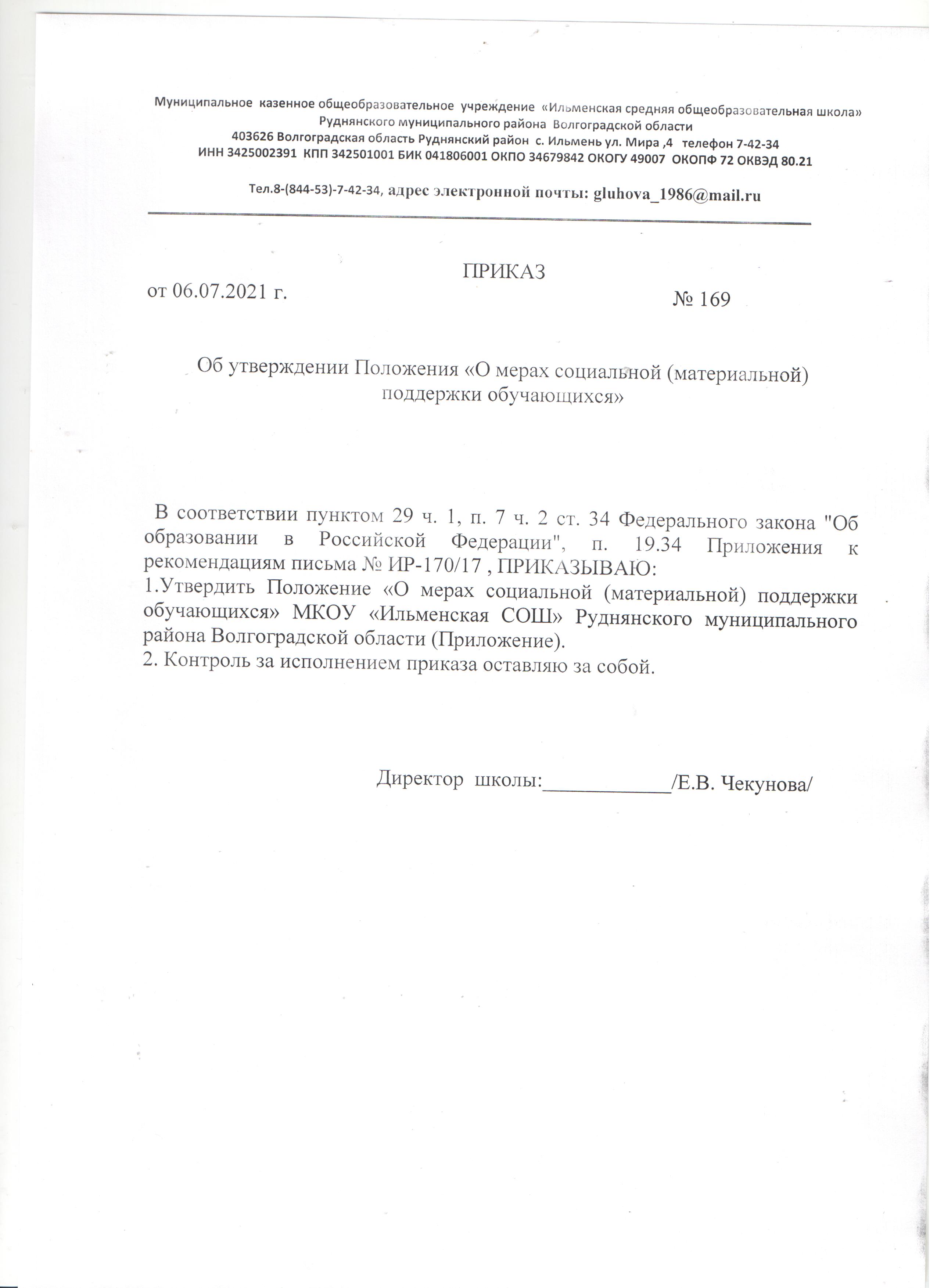 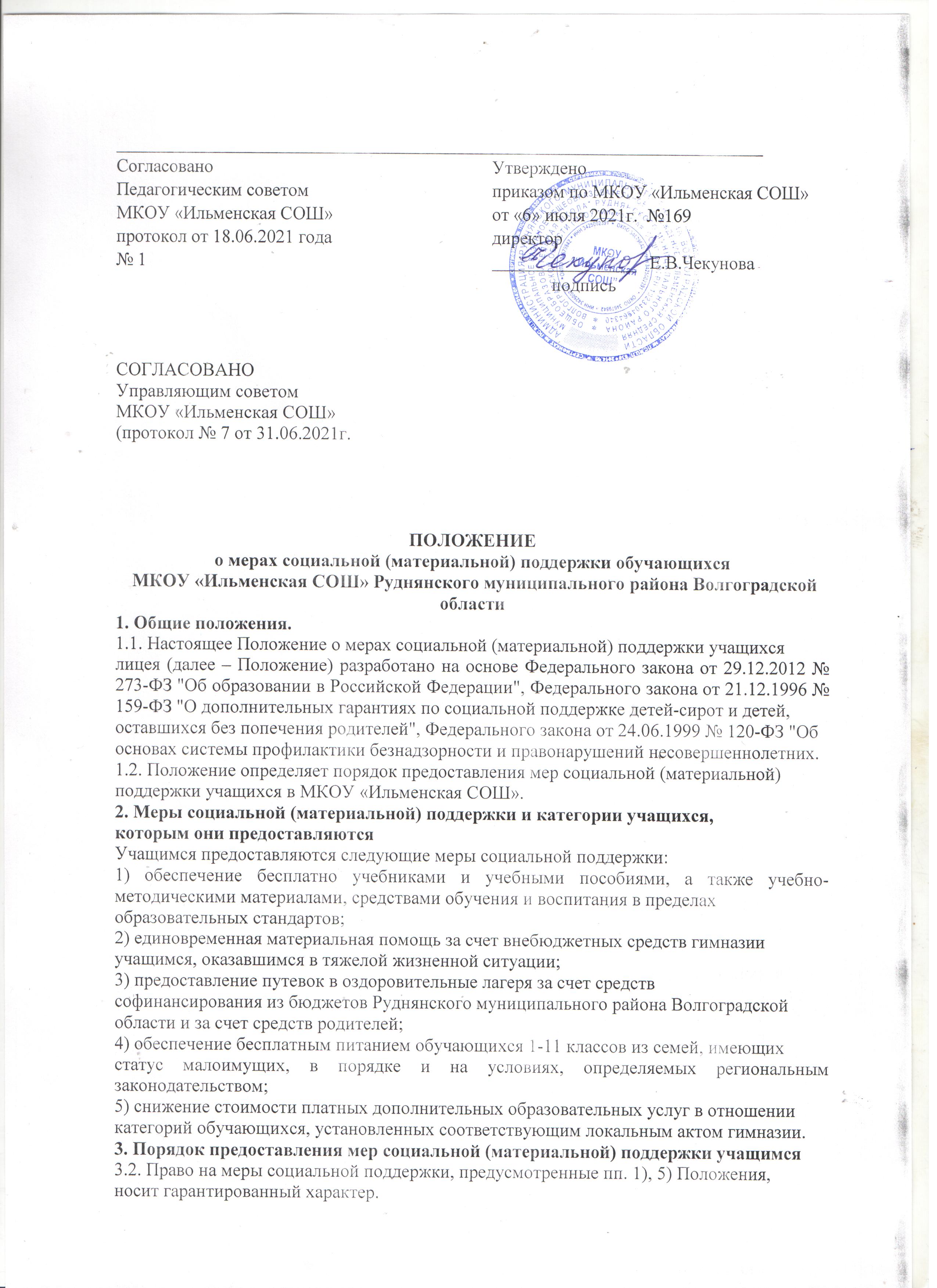 3.3. Меры социальной поддержки, предусмотренные пп. 2) и п. 6) оказываются наосновании решения управляющего совета, и в объеме согласно плану финансово-хозяйственной деятельности на финансовый год с учетом фактически поступивших средств от приносящей доход деятельности, средств благотворительности и пожертвований.3.4. Численность обучающихся, обеспечиваемых мерами социальной (материальной)поддержки, предусмотренными пп. 3) Положения, определяется школой в пределахфинансовых средств, выделенных на данные цели, а также количеством выделенных путевок соответственно.3.5.Администрация школы ходатайствует перед администрацией Руднянского муниципального района Волгоградской области о выделении путевок для обучающихся в оздоровительные лагеря за счет средств софинансирования из бюджета, о выделении путевок в оздоровительные лагеря, в санаторно-курортные организации детям-сиротам и детям, оставшимся без попечения родителей, детям, находящимся в трудной жизненной ситуации.3.6. Администрация школы определяет персональный состав обучающихся,получающих меры адресной социальной (материальной) поддержки. Списоксогласовывается с управляющим советом и утверждается приказом директора школыежегодно.3.7. Предоставление мер социальной (материальной) поддержки обучающимсяосуществляется на основе приказа директора школы.3.8. Для определения контингента получателей мер адресной социальной(материальной) поддержки на основании приказа руководителя школы создается комиссия, в состав которой входят:– представители администрации;– председатель управляющего совета;– представитель совета родителей;– представитель совета обучающихся.К работе в комиссии привлекаются:– классные руководители классов;– председатели родительского комитета класса.3.9. Претенденты категории «дети из малообеспеченных семей» для получения мерсоциальной (материальной) поддержки предоставляют в комиссию следующие документы:– заявление родителя (законного представителя);– копия свидетельства о рождении ребенка;– справка из органа социальной защиты населения.3.10. Претенденты категории «дети из многодетных семей» для получения мерсоциальной (материальной) поддержки предоставляют в комиссию следующие документы:– заявление родителя (законного представителя);– копия удостоверения многодетной матери (отца);– копии свидетельств о рождении детей.3.11. Претенденты категории «дети, находящиеся под опекой» для получения мерсоциальной (материальной) поддержки предоставляют в комиссию следующие документы:– заявление опекуна;– копия удостоверения опекуна;– копия свидетельства о рождении ребенка.3.12. Претенденты категории «дети с ограниченными возможностями здоровья» дляполучения мер социальной (материальной) поддержки предоставляют в комиссиюследующие документы:– заявление родителя (законного представителя);– копия заключения психолого-медико-педагогической комиссии;– копия свидетельства о рождении ребенка.3.15. Претенденты категории «дети, находящиеся в трудной жизненной ситуации» дляполучения мер социальной (материальной) поддержки предоставляют в комиссиюследующие документы:– заявление родителя (законного представителя);– копия документа (-тов), подтверждающего(-щих) нахождение ребенка в труднойжизненной ситуации и (или) акт обследования семьи;– копия свидетельства о рождении ребенка.3.16. Акт обследования семьи составляется на основании проверки условий жизниобучающегося, претендующего на получение меры социальной (материальной) поддержки.Обследование осуществляется уполномоченными членами комиссии, которые оцениваютжилищно-бытовые условия, личностные качества членов семьи обучающегося, ихсоциальное положение.Результаты обследования указываются в акте обследования семьи обучающегося,претендующего на получение меры социальной (материальной) поддержки.Акт об обследовании оформляется в течение 3 дней со дня проведения обследования,подписывается проводившими проверку уполномоченными членами комиссии иутверждается председателем комиссии.Акт об обследовании оформляется в 2 экземплярах, один из которых направляетсясемье обучающегося, претендующего на получение меры социальной (материальной)поддержки, в течение 3 дней со дня утверждения акта обследования, второй хранится влицее.3.17. В случаях, когда представление заявления родителем (законным представителем) обучающегося носит затруднительный характер (болезнь, отсутствие, смерть близкого родственника и т. п.) предоставление меры социальной (материальной) поддержки может осуществляться на основании ходатайства классного руководителя, директора лицея, совета родителей, совета обучающихся. 3.18. Комиссия, с учетом содержания заявления и представленных документовпринимает одно из следующих решений:– предоставить меру социальной (материальной) поддержки обучающемуся;– отказать в получении меры социальной (материальной) поддержки обучающемуся(указанное решение может быть принято в случае получения недостоверных сведений, при отсутствии необходимых документов).3.19. Решение комиссии вносится в протокол заседания и заверяется подписьюпредседателя. Заявитель в обязательном порядке информируется о принятом решении вписьменной форме.3.20. Директор школы в течение трех рабочих дней после утверждения протоколазаседания комиссии издает приказ в отношении обучающихся, по которым принято решение о предоставлении им мер социальной (материальной) поддержки.3.21. Директор школы приказом назначает лицо, ответственное за организациюполучения мер социальной (материальной) поддержки обучающимися.3.22. Администрация школы:– проводит организационную работу по разъяснению прав на меры социальной(материальной) поддержки среди обучающихся и их родителей (законных представителей);– оказывает содействие обучающимся в получении мер социальной (материальной)поддержки.3.23. Об оказании мер социальной (материальной) поддержки обучающимся директорпредставляет отчет совету родителей, совету обучающихся.4. Заключительные положения4.1. Настоящее Положение принято с учетом мнения советов обучающихся, советовродителей.4.2. Изменения в Положение могут быть внесены только с учетом мнения советовобучающихся, советов родителей, а также представительных органов работников лицея и(или) обучающихся (при их наличии).